МБДОУ «ЦРР –центр развития ребенка д/с №114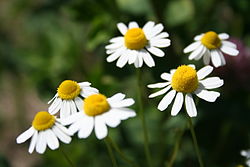 Спортивный праздник посвященный дню семьи, любви и верностиСоставил: Инструктор по физической культуреСидорова А.Н.г.  Владимир 2014г.Сценарий летнего праздника 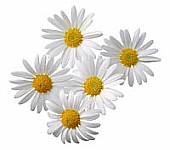 для детей старшего дошкольного возраста посвященный дню «Семьи, любви и верности» Дата: 4 июля 2014г. – в 10.00  ( длительность 30-40 мин.)Место проведения:  спортивная площадка.Цель: Создать праздничное настроение у детей.Задачи: 1. Создать в детском саду атмосферу праздника, желание выполнять задания;2. Развивать физические качества: быстроту, ловкость, гибкость;3. Обеспечивать  двигательную активность детей;4. Расширять представления детей о государственном празднике;5. Воспитывать чувство дружбы, любви к семье и близким. Оборудование: Музыкальное сопровождение, гирлянды из ромашек, ромашки (бумажные),2 большие ромашки (как пазл), шарики воздушные, мыльные пузыри, малые мячи, ракетки, сачки. 2- ведра мал.Предварительная работа: украсить площадку, поговорить с воспитателями о предстоящем празднике. Беседы с детьми о предстоящем празднике. Символе праздника (ромашке), стихи о семье, доме, родине. Прочитать сказки о цветах.Ход праздника.  Дети и родители выстраиваются на спортивной площадке под музыкальное сопровождение. (вальс Цветов)Ведущий (и.по ф/к): Здравствуйте , дети, самые лучшие на свете!Добрый день вам, папы! Поклон вам, мамы – лучшие самые! Уважаемые гости , мы рады приветствовать вас в этот летний день на нашем семейном празднике. ….А какой семейный праздник скоро будет? И почему он для семьи? … День семьи, любви и верности.Я предлагаю немножко снами отдохнуть и хорошо провести время..Что такое семья – понятно всем. Семья – это дом. Семья – это мир, где царят любовь и преданность. Это радость и печаль вместе. Это привычки и традиции. Послушайте стихотворение «О семье» его написала маленькая девочка , а наши ребята его нам прочтут..1 ребёнок: Семья – это мы. Семья – это я.2 ребёнок: Семья – это папа и мама моя.3 ребёнок: Семья – это Владик, братишка родной,4 ребёнок: Семья – это котик пушистый мой..5 ребёнок:  Семья – это бабушки две дорогие,6 ребёнок: Семья – и сестренки мои озорные.7 ребёнок: Семья – это крёстная, тёти и дяди, 8 ребёнок: Семья – это ёлка в красивом наряде..9 ребёнок: Семья – это праздник за круглым столом.10 ребёнок: Семья – это счастье, семья – это дом,11 ребёнок: Где любят и ждут и не помнят о злом.Вед. Семья - это частичка нашей Отчизны. Таких частичек в России множество, и все они сливаются в оду большую, крепкую и дружную семью – нашу Родину!А теперь я хочу узнать – что же является символ нашего праздника? Я загадаю загадку – попробуйте её отгадать.Стоят в поле сестрички – 
Жёлтый глазок, белые реснички. (Ромашка). 
Правильно - Ромашки – любимые полевые цветы в нашей стране, о них сложено много песен, без них не обходится ни один букет и венок. Именно этот цветок стал символом Дня семьи, любви и верности, отмечаемого в июле.Вед: Мне сегодня принесли коробку а в ней радужная ромашка. Оказывается, что эта не простая Ромашка, а с секретом. Каждый лепесток – волшебный, с заданиями, которые нам предлагает выполнить цветок.А сначала Разминка от Ромашки – отгадайте какой любимый цвет у Ромашки ?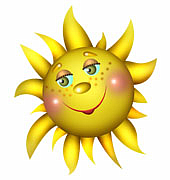 Желтое солнце на землю глядит, 
(поднимают ручки вверх)Желтый подсолнух за солнцем следит. 
(качают руками)Желтые груши на ветках висят. 
(фонарики)(ведущий отрывает лепесток и читает задание)1 задание: "Веселые соревнования"(проводится под муз. сопр. «от Улыбки «)      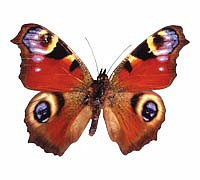 Игроки строятся колоннами перед стартовой чертой. У контрольного ориентира – флажка каждой команды лежат 10– (это бабочки) и детский сачок. По сигналу ведущего первые номера бегут к флажку, берут сачок и кладут в него один мяч, затем несут его к ведру, которое стоит около стартовой черты, кладут бабочку (мяч) в ведро, а сачок передают следующему участнику.Ведущий: Молодцы, ребята! Наши соревнования удались. Переходим к следующему заданию Ромашки.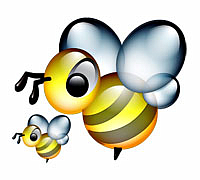 2 задание: Прочитать пословицы и поговорки о семье и доме.1 ребёнок:  Не нужен клад когда, в семье лад. 2 ребёнок:  Дом вести – не бородой трясти.3 ребёнок:  Каково на дому -  таково и самому.4 ребёнок:  В гостях хорошо, а дома лучше.5 ребёнок:  Когда семья вместе, и сердце на месте . 6 ребёнок: Красна изба не углями, красна пирогами.7 ребёнок:  В родной семье и каша гуще.8 ребёнок:  Согласную семью и горе не берёт.9 ребёнок:. В семье любовь да совет, так и нужды нет.10 ребёнок: Дружная семья и землю превращает в золото.11 ребёнок: Дети не в тягость, а в радость. (-Всякой матери свое. (дитя мило) 
   На свете все найдешь, кроме. (отца и матери) -Мать кормит детей, как (земля людей) 
-Нет для человека добрее. (отца с матерью) )
Молодцы, ребята! С этим заданием справились много знаете пословиц и поговорок.3 задание: «Собери Ромашку»  - Дети приносят детали ромашки родителям, а они собирают.  (проводится под муз. сопр. вальс Цветов)……Когда тебе вдруг станет тяжко, Обнимет белая ромашка,Её улыбка ярче солнцаОна стучит в твое оконце,Целуя солнечным лучом.Ей дождик даже нипочём.Смущенно в поле убежит,Небесной чистотой заворожит.Игриво лепестками подмигнётВот и хорошо общими усилиями мы собрали этот милый цветок.Вот ёще один лепесток – и он хочет узнать много ли вы знаете сказок про цветы. Это задание для всех.4 задание: литературно-цветочная викторина.Попробуйте отгадать автора и название произведения. А ещё назвать цветок.«Спасибо!» - сказала женщина и дала колдунье 12 грошей , потом пошла домой, посадило ячменное зерно в цветочный горшок, и вдруг из него вырос большой чудесный цветок вроде тюльпана, но лепестки его были плотно сжаты, точно у нераспустившегося бутона. «Какой славный бутон!» - сказала женщина и поцеловала пёстрые, красивые лепестки. Вдруг там что-то щёлкнуло, и цветок распустился совсем. Это был точь-в-точь тюльпан, но в самой чашечке сидела крошечная девочка». (ответ: Г.Х. Андерсен, сказка «Дюймовочка».)«Да ведь их видимо-невидимо. На кочках, и под кочками, и в чащах , и на лужайках, и под пнями, и под пнями, и под деревьями! Никогда я столько подснежников не видела . Да какие крупные, стебельки пушистые, точно бархатные, лепестки будто хрустальные. Спасибо вам хозяева, за доброту вашу. Если бы не вы не видать мне больше ни солнца, ни подснежников весенних».(ответ: С.Я.Маршак , сказка «Двенадцать месяцев»).«Ходит честной купец, дивуется; на все такие диковинки у него глаза разбежались, не знает он, на что смотреть и кого слушать. Ходил он так много ли,  мало ли времени – неведомо: скоро сказка сказывается, не скоро дело делается. И вдруг видит он: на пригорочке далеком цветёт цветок цвета алого , красоты невиданной и неслыханной, что не в сказке сказать , ни пиром описать. У честного купца дух занимается; подходит он к тому цветку; запах от цветка по всему саду ровно струя бежит; затряслись у купца руки …»(Ответ: С.Т.Аксаков, сказка «Аленький цветочек».) Путники бодро шли по лугу, усеянному великолепными белыми и голубыми цветами. Часто попадались красные маки невиданной величины, с очень сильным ароматом…. Чем дальше шли путники, тем больше становились поле маков. Все другие цветы исчезли, заглушен-ными  зарослями мака. И скоро путешественники оказались среди необозримого макового поля. Запах мака усыпляет, но девочка не знала этого и продолжала идти, беспечно вдыхая сладковатый , усыпляющий аромат и любуясь красными цветами. Веки её отяжелели, ей ужасно захотелось спать…»      (Ответ: А.П.Волков, сказочная повесть «Волшебник    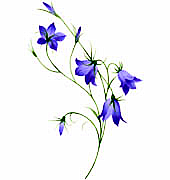      Изумрудного города».)«Окна растворили, и дети опять могли сидеть в своём садике. Розы в то лето цвели пышно, как никогда. Дети пели целовали розы и радовались солнцу. Ах, какое чудесное стояло лето, как хорошо было под розовыми кустами, которым, казалось, цвести и цвести вечно! Как-то Кай и Герда сидели рассматривали книжку с картинками- зверями и птицами. На часах пробило пять. – Ай! – вскрикнул вдруг Кай. – Меня кольнуло прямо в сердце, и что-то попало прямо в глаз!. Девочка обвила его шею, он часто-часто моргал, но в глазу как будто ничего не было. – Должно быть выскочило, - сказал он. – О чем ты плачешь? – спросил он Герду. – Мне совсем не больно! Фу, какая ты некрасивая!- вдруг крикнул он. – Вон ту розу точит червь. А та совсем кривая. Какие гадкие розы! И он пнул ящик ногою и сорвал обе розы.(Ответ: : Г.Х. Андерсен, сказка «Снежная Королева».)«Этот цветик, - сказала старушка, - не простой. Он может исполнить всё, что ты захочешь. Для этого надо только оторвать один из лепестков, бросить его и сказать: Лети, лети, лепесток,Через запад на восток,Через север, через юг,Возвращайся, сделав круг.Лишь коснёшься ты земли – Быть по моему вели.Вели , чтобы сделалось то-то или то-то. И это тотчас сделается. Женя вежливо поблагодарила Старушку, вышла за калитку и тут только вспомнила, что не знает дорогу домой. Она захотела вернуться в садик и попросить старушку, чтобы та проводила её до ближнего милиционера, но ни садика, ни старушки, как не бывало.»(Ответ: Валентин Катаев, сказка «Цветик-Семицветик» Вижу  вы читать любите и много сказок знаете все сказки отгадали. Но сейчас думаю надо и подвигаться.5 задание: танцевальный конкурс (для всех). Всем на голову кладут цветок , и по сигналу под муз. сопр. («Танец маленьких утят») начинают танцевать, не касаясь цветков руками. Побеждает тот кто , не уронит цветка и дольше всех протанцует.  Ай-да молодцы! И танцевать умеете. Хорошо  следующее задание.6 задание: Поиграем с шарами. Ваша задача с помощью сачка с этой стороны  переправить воздушные шарики на другую сторону по  очереди.(задание проводится под муз. сопр. « В каждом маленьком ребёнке»).Последний лепесток что он скажет :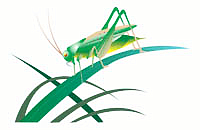 7 задание: Пальчиковая игра про семью   Этот пальчик –дедушкаЭтот пальчик – бабушка.Этот пальчик – папа.Этот пальчик – мама. Этот пальчик –это я, вместе дружная семья.     Именно так сегодня ведь мы празднуем праздник семьи.  С днем Петра и Февронии На свете нет дороже чувства…Любовь – вот истинный наш смысл.Любовь – отдельное искусство,Любовь основывает жизнь.И этот день он светлый самый,Хочу поздравить я тебя,Чтоб от любви ты не усталаИ верность пусть хранит тебя.Пусть Ангелы крылом коснутся,Оберегая твой очаг,Заставив вновь сердца проснуться,Пусть будет счастье! – Только так  От друзей ***Этот день – истинный праздник любви,Пусть она всегда будет с тобой.Это верности день, праздник семьи,Пусть же в доме будет покой.Мы желаем семье твоей сохранитьЭти чувства на многие годы,Мы желаем вам лишь счастливо жить,В доме только хорошей «погоды».Ведущая: Пусть жизнь сегодня не легка,Невзгод нам нечего бояться.Поможет их преодолетьТвоя семья, твоё богатство! Давайте дружно встанем в хоровод достанем ромашки и потанцуем с ними  ( под муз. сопр. «Гим Семьи».)Дети у вас есть мыльные пузыри – устроим фейерверк из пузырей  ( под муз. сопр. «Кто если не мы» или « По дороге с облаками».)Спасибо что вы такие дружные как- большая семья!Вот и кончилось веселье, наступил прощанья час. 
Вы скажите откровенно, вам понравилось у нас? 
Всех, кто сегодня смеялся, играл, 
Весело пел, шутил, танцевал, 
В этот пригожий и теплый денек 
Ждет в группе витаминный сок!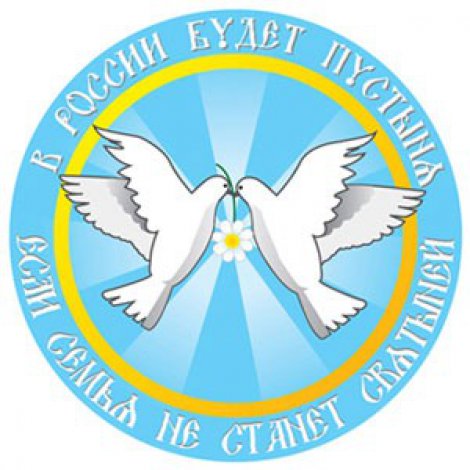 1 Задание"Веселые соревнования"2 заданиеПрочитать пословицы и поговорки о семье и доме.3 задание«Собери Ромашку»  4 заданиеЛитературно-цветочная викторина.5 заданиеТанцевальный конкурс6 заданиеПоиграем с шарами.7 заданиеПальчиковая игра про семьюЖелтые птенчики звонко пищат. 
(клюют)Желтая бабочка, желтая букашка. 
(машут руками)Желтые лютики, желтая ромашка. 
(вращают кистями рук)Желтое солнышко, желтенький песочек. 
Желтый цвет радости, радуйся, дружочек! 
(хлопают)Молодцы немного размялись – а теперь первое задание